1.《永不言败》作者：俞敏洪索书号：B848.4/8083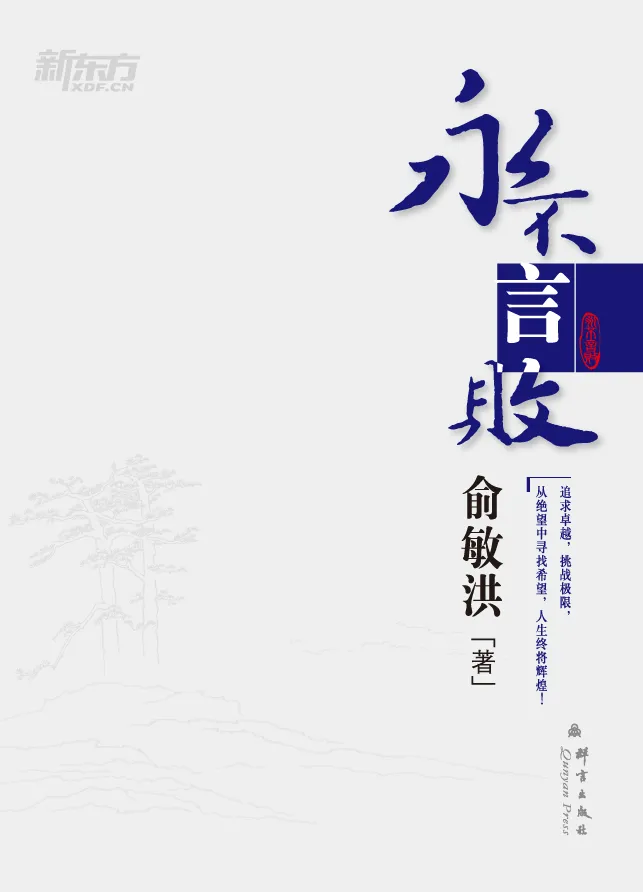 推荐理由：这本书里的俞敏洪，他会为你指出《生命的北斗星》，引导你突破《局限》，避开《习惯的陷阱》，最终走出人生的沙漠；他告诫你要《抓住机会》，《用普遍资源换取稀缺资源》，总结《经验和教训》，还要找到正确的《做事情的方法》，即使失败了也要看清《失败背后的机会》；他和你探讨《财富的意义》，带领你去《寻找生活的快乐》，去《为自己留下一些令人感动的日子》。2.《生命的品质》作者：周国平索书号：I267/7761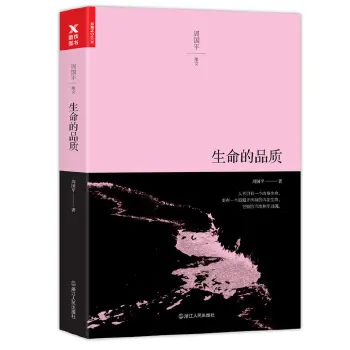 推荐理由：生命原本是单纯的，可是人却活得越来越复杂了。许多时候，我们不是作为生命在活，而是作为欲望、野心、身份、称谓在活；不是为了生命在活，而是为了财富、权力、地位、名声在活。在一定意义上，人生觉悟就在于透过这些社会堆积物去发现你的自然的生命，又透过肉身生命去发现你的内在的生命，灵魂一旦敞亮，你的全部人生就有了明灯和方向。在这个浮躁的时代，让生命回归单纯，活出生命的品质。3.《谈美》作者：朱光潜索书号：B83/2593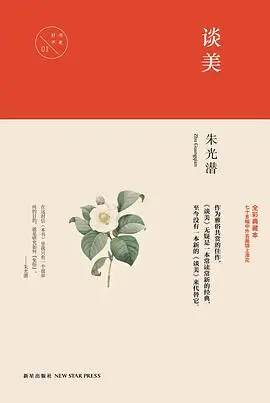 推荐理由：《谈美》是朱光潜先生为青年写的一本美学入门书。采用书信体的形式,从“要求人生净化,先要求人生美化”的理念出发,顺着美感态度的特性、艺术与人生的距离、美感经验与移情的关系、美感与快感、自然美与艺术美等问题依次展开,文字明白晓畅,充满了真知灼见,为读者指引了一条认识美学的捷径。4.《恰到好处的幸福》作者：毕淑敏索书号：I267/2238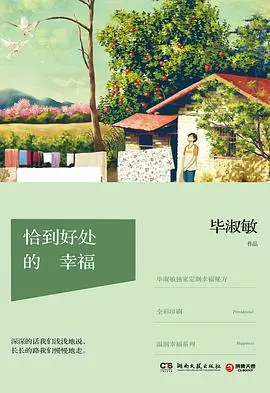 推荐理由：纵有千间房屋，夜间无外一床安宿，纵有万亩良田，一日终究只需三餐。幸福是一种心的富足，不以物质的多寡来衡量，它是付出、分享和爱的感受，恰到好处，是一种哲学和艺术的结晶体。它代表的豁达和淡然，是幸福门前的长廊。轻轻走过它，你就可以拍打幸福的门环。5.《谁动了我的奶酪》作者：(美)斯宾塞·约翰逊(S.JOHNSON)索书号：B825/2743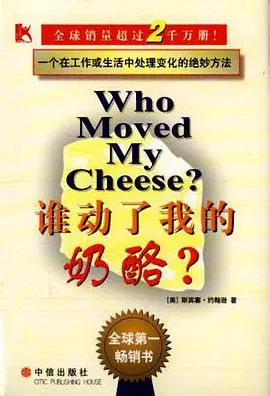 推荐理由：大多数人只是恐惧改变，并不恐惧现状。而残酷的事实证明，现状才是罪魁祸首，才最需要去恐惧。在社会这样一个迷宫中，且不说奶酪会在将来冷不丁的某一天远去，人们尚且不能保证其质量能否一成不变。数不清的因素威胁着奶酪的存在以及它的质量，这就需要引起恐惧。作为直接相关方，人们若是冷眼旁观的看着奶酪离自己远去，或是对其变质束手无策，这是何其的令人恐惧。最有利于判断的方法则是要预测保持现状的结果，而非只关注于保持现状能够得到的东西。利用对安于现状所带来后果的恐惧，去战胜改变的恐惧。6.《批判性思维工具》作者：（美）理查德·保罗/ 琳达·埃尔德索书号：B80/2660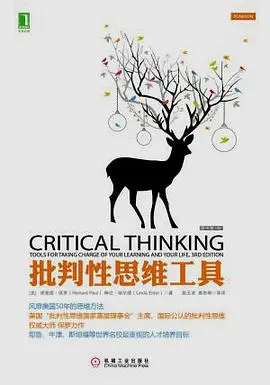 推荐理由：本书用17章的篇幅阐述了批判性思维的问题，这些问题包括从批判性思维的概念、意义到如何成为一个批判性思考者以及一个好的批判性思考者应该是什么样的等问题。《批判性思维工具》通过对利己主义思维和社会中心主义思维的批判，教给我们摈弃错误、扭曲和带有偏见的非理性思维，运用批判性思维的概念、原则和方法来认清自己的感受、情绪和需求，为我们提供了一种理性、真诚和公正的方式观察社会、认识自我和他人。